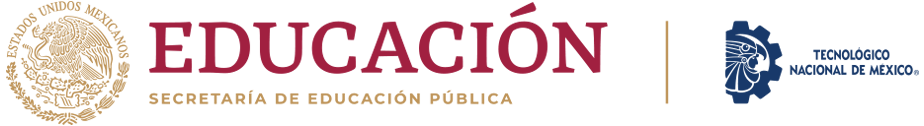 													           COLOCAR EL LOGO                                                                      INSTITUCIONAL (10)